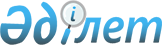 Мойынқұм ауданы аумағында сайлау учаскелерін құру туралы
					
			Күшін жойған
			
			
		
					Жамбыл облысы Мойынқұм ауданы әкімінің 2018 жылғы 13 желтоңсандағы № 3 шешімі. Жамбыл облысы Әділет департаментінде 2018 жылғы 19 желтоқсанда № 4036 болып тіркелді. Күші жойылды - Жамбыл облысы Мойынқұм ауданы әкімінің 2019 жылғы 19 желтоқсандағы № 4 шешімімен
      Ескерту. Күші жойылды - Жамбыл облысы Мойынқұм ауданы әкімінің 19.12.2019 № 4 (алғашқы ресми жарияланғаннан кейін күнтізбелік он күн өткен соң қолданысқа енгізіледі) шешімімен.

      РҚАО-ның ескертпесі.

      Құжаттың мәтінінде тұпнұсқаның пунктуациясы мен орфографиясы сақталған. 
      "Қазақстан Республикасындағы сайлау туралы" Қазақстан Республикасының 1995 жылғы 28 қыркүйектегі Конституциялық Заңының 23 бабына және "Қазақстан Республикасындағы жергілікті мемлекеттік басқару және өзін-өзі басқару туралы" Қазақстан Республикасының 2001 жылғы 23 қаңтардағы Заңының 33 бабының 2 тармағына сәйкес Мойынқұм ауданы әкімі ШЕШІМ ҚАБЫЛДАДЫ:
      1. Қосымшаға сәйкес Жамбыл облыстық аумақтық сайлау комиссиясының келісімімен Мойынқұм ауданы аумағында сайлау учаскелері құрылсын.
      2. "Сайлау учаскелерін құру туралы" Мойынқұм ауданы әкімінің 2016 жылғы 27 қаңтарындағы № 2 (нормативтік құқықтық актілерді мемлекеттік тіркеу тізілімінде № 2941 болып тіркелген, 2016 жылдың 24 ақпанында "Әділет" ақпараттық – құқықтық жүйесінде жарияланған) шешімнің күші жойылды деп танылсын.
      3. Осы шешімнің орындалуын бақылау аудан әкімі аппарат басшысының уақытша міндетін атқарушы М.Тулеулиевке жүктелсін.
      4. Осы шешім әділет органдарында мемлекеттік тіркелген күннен бастап күшіне енеді және алғашқы ресми жарияланғаннан кейін күнтізбелік он күн өткен соң қолданысқа енгізіледі.
      "КЕЛІСІЛДІ"
      Жамбыл облыстық сайлау 
      комиссиясының төрағасы
      ______________М.Сарыбеков
      "__" 2018 жыл Мойынқұм ауданы аумағында сайлау учаскелері
      № 306 сайлау учаскесі
      Шекарасы: Кеңес ауылы.
      № 307 сайлау учаскесі
      Шекарасы: Биназар ауылының Н.Байқоңыров, Ә.Өткелбаев, М.Қыдырбаев, Жайлаубек көшелері.
      № 481 сайлау учаскесі
      Шекарасы: Биназар ауылының Қ.Біртаев, Р.Шаңлақбаев, Қ.Имашев, Ш.Шаріпбаев, Ж.Әлімқұлов көшелері.
      № 308 сайлау учаскесі
      Шекарасы: Бірлік ауылының Ә.Досымбаев, Ә.Тәшеков, Б.Әбдіқадыров, И.Ақылбаев, К.Сыздыққызы, Баданова, О.Исабеков, Ж.Қуанышбаев, Т. Түйтебай көшелері.
      № 482 сайлау учаскесі
      Шекарасы: Бірлік ауылының Абай, Биназар, М.Әуезов, М.Мәметова, Жайлаубек, Жамбыл, С.Шәкіров, Терсебай, Амангелді, Тоқсабаев, Қ.Рысқұлбеков, Ғ.Асылбеков, Т.Іңкәрбеков көшелері.
      № 309 сайлау учаскесі
      Шекарасы: А.Назарбеков ауылы.
      № 310 сайлау учаскесі
      Шекарасы: Көкжелек ауылы. 
      № 311 сайлау учаскесі
      Шекарасы: Күшаман ауылы.
      № 312 сайлау учаскесі
      Шекарасы: Жамбыл ауылы.
      № 313 сайлау учаскесі
      Шекарасы: Мойынқұм ауылының Жамбыл, А.Назарбеков, Абылайхан, М.Мәметова, Ғ.Мұратбаев, Қ.Нұрбеков, Ғ.Мүсірепов, Б.Майлин, Ш.Қалдаяқов, Масютенко, Ағыбай батыр көшелері.
      № 314 сайлау учаскесі
      Шекарасы: Мойынқұм ауылының Көшенов, Ж.Аймауытов, Ә.Тәшкентбав, І.Жәнсүгіров, М.Мақатаев, С.Мұқанов, Ә.Досымбаев, С.Құлбаев, А.Оспанов, М.Әуезов, Қажымұқан, Желтоқсан, С.Сейфуллин, Қ.Қабышев, А.Байтұрсынов, С.Нарымбетов, М.Өтемісов, Қ.Рысқұлбеков көшелері.
      № 315 сайлау учаскесі
      Шекарасы: Мойынқұм ауылының Амангелді, Б.Омаров, Т.Нарбаев, Ә.Молдағұлова, А.Жапаров, Ш.Уәлиханов, Ә.Асылбекова, Балуан шолақ, Т.Аубакіров, М.Пахаленко, С.Кулекеев көшелері.
      № 316 сайлау учаскесі
      Шекарасы: Қылышбай ауылы.
      № 483 сайлау учаскесі
      Шекарасы: Мойынқұм ауылының Абай, Ж.Қуанышбаев, К.Нарымбетов, Ш.Тайбағаров, Б.Момышұлы, Құрманәлі, Молдабеков, Лесхозная көшелері, Комсомол, Абылан елді мекені.
      № 317 сайлау учаскесі
      Шекарасы: Құмөзек ауылы.
      № 318 сайлау учаскесі
      Шекарасы: Қарабөгет ауылы.
      № 319 сайлау учаскесі
      Шекарасы: Сарыөзек ауылы.
      № 320 сайлау учаскесі
      Шекарасы: Ұланбел ауылы.
      № 321 сайлау учаскесі
      Шекарасы: Хантау ауылы.
      № 322 сайлау учаскесі
      Шекарасы: Қияқты стансасы.
      № 323 сайлау учаскесі
      Шекарасы: Шығанақ ауылының Қ.Сәтбаев, Қ.Сәтбаевтың І, ІІ-тұйығы, Айдаралиев, Ж.Қуанышбаев, Амангелді, Жеңіс, Сейфуллин, Ағыбай батыр, Қ.Рысқұлбеков, Балқаш, Абай, СМП 628 көшелері, Үшбалық, Қарасай елді мекендері.
      № 484 сайлау учаскесі
      Шекарасы: Шығанақ ауылының Ы.Алтынсарин, Наурыз көшелері, Бұрылбайтайл стансасы, Байтал ауылы.
      № 324 сайлау учаскесі
      Шекарасы: Мыңарал ауылы, Мыңарал стансасы, Қашқантеңіз стансасы.
      № 325 сайлау учаскесі
      Шекарасы: Ақбақай ауылы.
      № 326 сайлау учаскесі
      Шекарасы: Мирный ауылы.
      № 327 сайлау учаскесі
      Шекарасы: Ақсүйек ауылы.
					© 2012. Қазақстан Республикасы Әділет министрлігінің «Қазақстан Республикасының Заңнама және құқықтық ақпарат институты» ШЖҚ РМК
				
      Аудан әкімі 

М.Мусаев
Мойынқұм ауданы әкімінің
2018 жылғы 13 желтоқсандағы 
№ 3 шешіміне қосымша